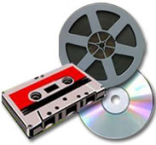 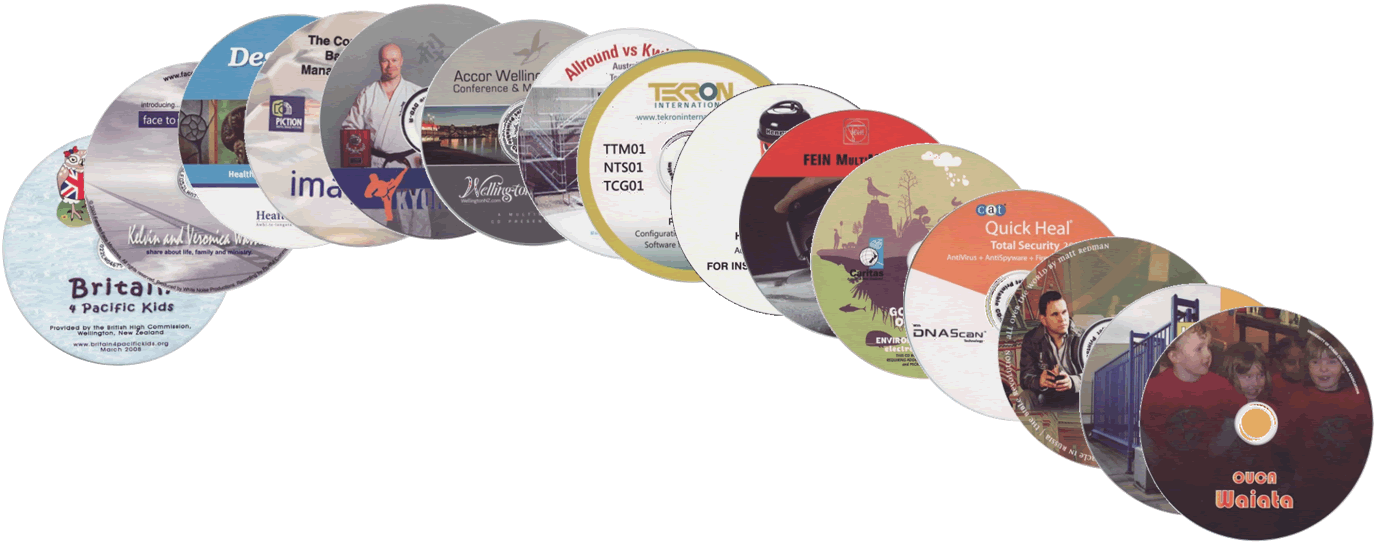 	Atividade 5 Tema 3 - Descrição de recursos vídeos, 
sonoros e gráficosRoteiro de aprendizagem - Tema 3 Recurso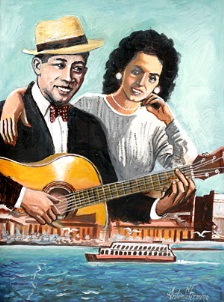 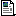 Tema 3 - Descrição de recursos vídeo, 
	sonoros e gráficos Documento PDF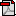 Actividades formativa 4 Recurso Fórum Estudantes 4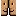 Fórum Dúvidas 4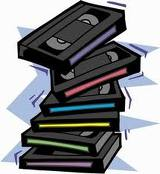 